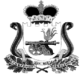 ОТДЕЛ ОБРАЗОВАНИЯ АДМИНИСТРАЦИИМУНИЦИПАЛЬНОГО ОБРАЗОВАНИЯ «КАРДЫМОВСКИЙ РАЙОН» СМОЛЕНСКОЙ ОБЛАСТИПРИКАЗ      от 18.04.2018                    	№ 072О проведении семинара-практикумадля учителей ОБЖВ соответствии с планом работы Отдела образования Администрации муниципального образования «Кардымовский район» Смоленской области на 2018 год, с целью обсуждения опыта, проблем и выработки перспективных направлений по совершенствованию уровня профессиональных компетенций учителей ОБЖп р и к а з ы в а ю:Провести семинар-практикум для учителей ОБЖ по теме: «Системно - деятельностный подход на уроках ОБЖ в условиях реализации ФГОС» 20 апреля 2018 года на базе МБОУ «Кардымовская СШ».Утвердить программу семинара-практикума по теме: Системно- деятельностный подход на уроках ОБЖ в условиях реализации ФГОС» (приложение).Руководителям общеобразовательных учреждений района обеспечить явку педагогических работников на семинар-практикум.Ответственность за организацию и проведение семинара возложить на главного специалиста Отдела образования Е.Г. Киселеву.Контроль исполнения данного приказа оставляю за собой.\Елена Геннадьевна Киселева(848167) 4-21-56Приложениек   приказу   Отдела образованияот 18.04.2018 № 072ПРОГРАММАсеминара-практикума «Системно-деятельностный подход на уроках ОБЖ в условиях реализации ФГОС»Дата проведения: 20 апреля 2018 годаНачало работы семинара-практикума: 10-00 Место проведения: МБОУ «Кардымовская СШ», кабинет № 31Цель: обсуждение опыта, проблем и выработки перспективных направлений по совершенствованию уровня профессиональных компетенций учителей ОБЖПрактическая часть семинара-практикумаТеоретическая часть семинара-практикумаНачальник Отдела образованияС.В. Федорова№  урокаВремяКлассПредметТемаУчитель210.00 – 10.4510ОБЖ«Патриотизм и верность воинскому долгу как основные качества защитника Отечества»Лынченко Александр Вячеславович№  урокаВремяКлассПредметТемаУчитель311.00 – 11.45ОБЖМетодическая копилка учителя ОБЖЛынченко Александр Вячеславович